Publicado en Madrid el 22/06/2017 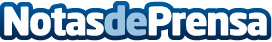 9 consejos para dormir bien en verano Una gran mayoría de gente entrada ya en la edad adulta, tiene trastornos del sueño cuando llega el buen tiempo. El responsable es el incremento de luminosidad, debido a que una mayor exposición a la luz natural reduce la acumulación de melatonina, que es la hormona encargada de distinguir el día y la noche, revolucionando así nuestras rutinas de sueño. Por eso, Artiem Fresh People, ofrecen 9 consejos para dormir bien en esta época del añoDatos de contacto:globlemadrid@globecomunicacion.comNota de prensa publicada en: https://www.notasdeprensa.es/9-consejos-para-dormir-bien-en-verano Categorias: Sociedad Madrid Baleares Entretenimiento Bienestar http://www.notasdeprensa.es